Università degli Studi "Roma Tre" Dipartimento di Lingue, Letterature e Culture Straniere in collaborazione con Centro di Studi Cirillometodiani presso l'Accademia Bulgara delle Scienze (Sofia) Pontificio Istituto Оrientale (P.I.O., Roma) Classe di Slavistica dell'Accademia Ambrosiana (Milano) con il patrocinio dell'Associazione Italiana degli Slavisti (AIS) L'OPERA CIRILLOMETODIANA E I PAPI DI ROMA: DA ADRIANO II A GIOVANNI-PAOLO II XVI GIORNATA DI STUDI CIRILLOMETODIANIa cura del prof. Krassimir StantchevRoma, 18-19 maggio 2018 Via Valco di San Paolo, 19, 2° piano, sala riunioni “Ignazio Ambrogio” PROGRAMMA  (aggiornato alll'19.04.2018) 18.05, venerdì14.30 - 15: Inaugurazione, saluti delle autorità (Direttore Dipartimento Roma Tre, Direttore Centro Studi-Sofia, rappresentante del rettore di P.I.O., rappresentante del direttore della Classe di Slavistica dell'Ambrosiana, presidente AIS)15 - 16.30: Prima sessione, presiedono Nicoletta Marcialis e Josef Kijas Krassimir Stantchev (Università “Roma Tre”), La benedizione papale delle lettere slave: significato e importanza storica Aleksander Naumow (Università “Ca Foscari”, Venezia), La benedizione papale dei libri slavi come argomento polemico Giorgio Ziffer (Università di Udine), Problemi critico-testuali di Vita Constantini XVII 16,30 - 17: pausa caffè 17 - 19: Seconda sessione, presiedono Giovanna Brogi e Barbara Lomagistro Cristiano Diddi (Università  di Salerno), I “libri slavi” e la benedizione papale: quel che le Vite paleoslave di Cirillo e Metodio dicono (e non dicono)Silvia Toscano (Università “Sapienza”, Roma), I santi Cirillo e Metodio nelle lettere apostoliche dell'epoca medievale (IX-X sec.)Slavia Bărlieva (Accademia Bulgara delle Scienze, Sofia), I santi Cirillo e Metodio nelle lettere apostoliche dell'epoca moderna: da Grande munus di Leone XIII a Orientale lumen di Giovanni Paolo II 19.05, sabato9,30 – 11,30: Terza sessione, presiedono Slavia Bărlieva e Giorgio Ziffer Relazioni e interventi: Barbara Lomagistro (Università di Bari), L'dea della missione cristiana tra tarda antichità e alto medioevo Francesco Dall'Aglio (Accademia Bulgara delle Scienze, Sofia), I documenti della curia romana dei secoli IX-X concernenti l'opera cirillometodiana: problemi delle edizioni e delle traduzioniNatalia Naumow (Venezia), Giovanni Paolo II e l'opera di Cirillo e Metodio 11,30- 11,45: 	pausa 11,45 – 13,15: Discussione generale e presentazione di nuovi libri di paleoslavistica, presiedono Krassimir Stantchev e Aleksander Naumow Oltre i relatori, nelle discussioni e nelle presentazioni parteciperanno: Lucia Baroni (Università di Udine), Raffaele Caldarelli (Università della Tuscia, Viterbo), Sara Mazzoni (Università “Sapienza”, Roma), Viviana Nosilia (Università di Padova), Marco Scarpa (Accademia Bulgara delle Scienze, Sofia – Università di Messina), Anna Vlaevska (Università di Pisa), Margarita Zhivova (Università “Roma Tre”) 13,30: 	Pranzo di lavoro: definizione del tema della Giornata cirillometodiana 2019 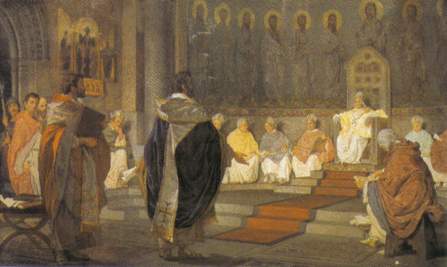 ––––––––––––––––––––––––––––––––È prevista la presentazione delle seguenti edizioni: 1. C. Diddi, V. Nosilia (a cura di), La tradizione patristica nelle culture slave: ingressi, ritorni, continuità / Традиция Отцов Церкви в славянских культурах: рецепция и наследие, Salerno 2018 (Collana di "Europa Orientalis", vol. 30) – V. Nosilia. 2. il volume su S. Clemente di Ocrida, Sofia 2018 – S. Barlieva 3. I. Christova (a cura di), S. Clemente, Uffici comuni – M. Zhivova 4. Божидар Вуковић и српска књига у Венецији, Ниш 2018 – A. Naumow? 5. Annuario dell'Università di Sofia “S. Clemente di Ocrida” / Centro di Studi Slavo–Bizantini “Ivan Dujčev”, vol. 99/18 (a. 2017) – la parte paleoslavistica – KS 6. П.Илчев, Статии по палеославистика, Университетско издателство "Св. Климент Охридски", София 2017  може само да я покажем (Сашо или аз) 